Настоящая должностная инструкция по охране труда для рабочего по комплексному обслуживанию и ремонту здания разработана с учетом условий в МБУ ДО ЦТТДиЮ «Технопарк» городского округа город Нефтекамск Республики Башкортостан (далее – Технопарк).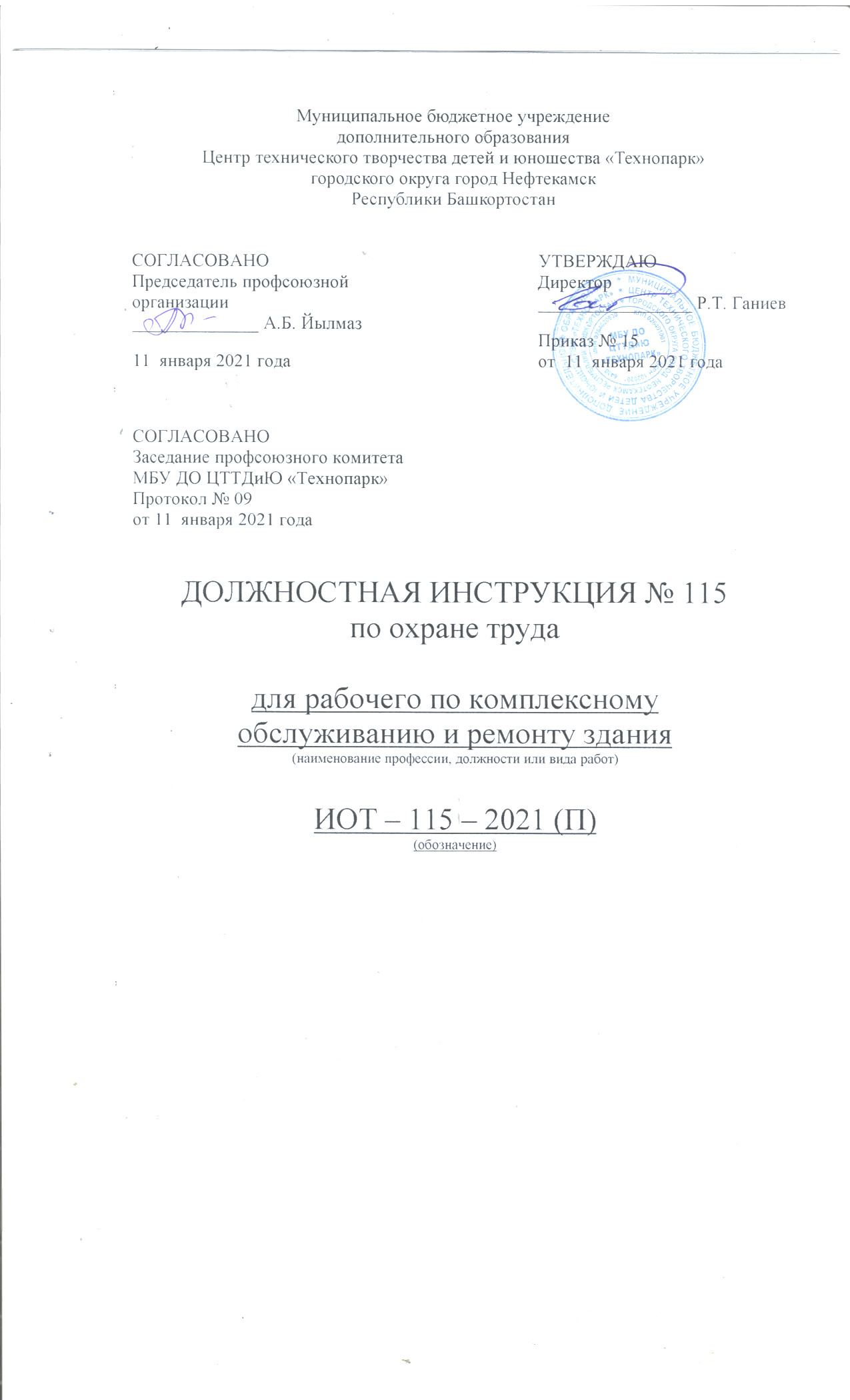 1. Общие требования безопасности1.1. К самостоятельной работе рабочим по комплексному обслуживанию и ремонту зданий допускаются лица в возрасте не моложе 18 лет, прошедшие соответствующую подготовку, инструктаж и проверку знаний по охране труда, медицинский осмотр и не имеющие противопоказаний по состоянию здоровья.1.2. Лица, допущенные к работе рабочим по комплексному обслуживанию и ремонту зданий, должны соблюдать правила внутреннего трудового распорядка, расписание учебных занятий, установленные режимы труда и отдыха.1.3. При работе мастером по текущему ремонту возможно воздействие на работающих следующих опасных и вредных производственных факторов: - травмы при работе неисправным инструментом; - отравления при работе с красками и растворителями; - возникновение пожара при работе с легковоспламеняющимися и горючими жидкостями; - поражение электрическим током при работе неисправным переносным электроинструментом.1.4. При работе мастером по текущему ремонту в зависимости от характера выполняемой работы должна использоваться следующая специальная одежда: халат или костюм хлопчатобумажный, резиновые перчатки, берет, специальная обувь (сапоги резиновые).1.5. При работе по комплексному обслуживанию и ремонту зданий соблюдать правила пожарной безопасности, знать места расположения первичных средств пожаротушения.1.6. При несчастном случае пострадавший или очевидец несчастного случая обязан немедленно сообщить администрации Технопарка. При неисправности оборудования, приспособлений и инструмента прекратить работу и сообщить администрации Технопарка.1.7. В процессе работы соблюдать установленный порядок выполнения работы, правила ношения спецодежды и правила личной гигиены, содержать в чистоте рабочее место.1.8. Лица, допустившие невыполнение или нарушение инструкции по охране труда, привлекаются к дисциплинарной ответственности в соответствии с правилами внутреннего трудового распорядка и, при необходимости, подвергаются внеочередной проверке знаний норм и правил охраны труда.2.Требования безопасности перед началом работы2.1. Надеть спецодежду, соответствующую выполнению предстоящей работы.2.2. Изучить порядок выполнения работы и безопасные приемы ее выполнения, изучить инструкции по использованию конкретного инструмента.2.3. Подготовить к работе оборудование, инструмент и приспособления, проверить их исправность, убрать с рабочего места все лишнее.2.4. Перед выполнением покрасочных и других пожароопасных работ убедиться в наличии первичных средств пожаротушения.3.Требования безопасности во время работы3.1. Рабочий по комплексному обслуживанию здания обязан:- соблюдать настоящую инструкцию;- инструмент на рабочем месте располагать так, чтобы исключалась возможность его скатывания или падения;- не допускается расположения инструмента на перилах ограждений или неогражденных краях площадки лесов, подмостей;- пользоваться защитными очками при работе инструментом ударного действия для предотвращения попадания в глаза твердых частиц;- выбирать отвертку по ширине рабочей части (лопатки) в зависимости от размера шлица в головке шурупа или винта;- при откручивании шурупов или винтов, особенно приржавевших, прочно закреплять деталь в тисках, не держать ее в руках;- при ручной резке металлов ножовкой прочно закреплять в тисках обрабатываемую деталь или заготовку;- правильно отрегулировать натяжение ножовочного полотна, так как при слабом или чрезмерном натяжении полотно может лопнуть; в конце резки ослабить нажим на ножовку и придержать рукой отрезаемую часть, чтобы при ее падении не получить травму;- надевать рукавицы для защиты рук от травмирования острыми кромками металлических листов при резке, правке листового металла;- укладывать устойчиво снятые при ремонте оборудования узлы и детали, при необходимости - закреплять их;- при разборке прессовых соединений применять специальные съемники (винтовые, гидравлические и т.д.);- производить промывку деталей керосином в специальной таре в отведенном для этих целей месте (загрязненные остатки керосина сливать в предназначенную для этого емкость с плотно закрывающейся крышкой);- при сборке узлов и механизмов совпадение отверстий в соединяемых деталях проверять при помощи специальных монтажных оправок (во избежание получения травмы не проверять совпадение пальцами);- при выполнении работ (более 1,5 м) на высоте не оставлять незакрепленными детали ремонтируемых трубопроводов даже при кратковременном перерыве;- при возникновении неисправностей в работе оборудования, опасной или аварийной ситуации прекратить работу, отключить используемое оборудование и сообщить об этом непосредственному руководителю;- осуществлять переноску стекол в вертикальном положении;- чистку фальцев старых оконных переплетов для застекления производить только стамеской;- при уборке масел, кислот и других технических жидкостей места, где они были пролиты, посыпать песком или опилками, затем убрать песок или опилки с помощью совка и щетки (веника) и промыть это место 2% содовым раствором;- во избежание простудных заболеваний во время работы избегать сквозняков (не открывать одновременно окна и двери для проветривания);- выполнять только ту работу, которая ему поручена и по которой он проинструктирован по охране труда.3.2. Во время работы запрещается:- поднимать и переносить тяжести сверх установленной нормы (50 кг для мужчин);- прикасаться к открытым токоведущим частям электрооборудования, открывать дверцы электрических распределительных шкафов, снимать кожухи пусковых устройств и т.д.;- при отвертывании гаек и болтов удлинять гаечные ключи дополнительными рычагами, вторыми ключами или трубами (кроме ключей типа «звездочка»);- применение вспомогательных рычагов при резке листового металла ручными- ножницами для удлинения ручек или резка с ударами по лезвиям или ручкам;- подтягивание муфтовой арматуры и гаек контрольно-измерительных приборов газовыми ключами;- сдувать стружку и опилки со станков или убирать их руками;- производить очистку поверхности с применением кислот и щелочей;- переносить стекло голыми руками;- пользоваться неисправными лестницами или приспособленными подставками;- нарезка стекол на высоте;- производить с подоконника застекление окон, начиная со второго этажа и выше;- производить уборку над и под работающим оборудованием или в непосредственной близости от движущихся механизмов;- класть на электрооборудование и нагревательные устройства посторонние предметы;- вытирать рубильники и другие выключатели тока;- заходить и протягивать руки за ограждения как действующего, так и бездействующего в данный момент оборудования;- собирать в один ящик тряпки, отходы дерева, бумаги и промасленной ветоши;- сливать в канализацию кислоты, щелочи и их растворы.4. Требования безопасности в аварийных ситуациях4.1. При выходе из строя рабочего инструмента или его поломке, прекратить работу и сообщить об этом администрации Технопарка.4.2. При возникновении пожара эвакуировать людей из помещения, сообщить о пожаре администрации Технопарка и в ближайшую пожарную часть и приступить к тушению очага возгорания с помощью первичных средств пожаротушения.4.3. При получении травмы оказать первую помощь пострадавшему, сообщить об этом администрации Технопарка, при необходимости отправить пострадавшего в ближайшее лечебное учреждение.4.4. При поражении электрическим током немедленно отключить напряжение и в случае отсутствия у пострадавшего дыхания и пульса сделать ему искусственное дыхание или провести непрямой (закрытый) массаж сердца до восстановления дыхания и пульса и отправить пострадавшего в ближайшее лечебное учреждение.5. Требования безопасности по окончании работы5.1. Привести в порядок рабочее место, оборудование, инструмент и сдать их на хранение.5.2. Снять спецодежду и тщательно вымыть руки с мыломИнструкцию составил:Педагог-организатор						                          Н.Я. Нагимов